Keywords:What company put the commercial out?What themes, threads or initiatives run through the commercial? (Keep them short one to three words works the best)What are some synonyms for the keywords you have found? (for example: Teen can also be: juvenile, teenage, adolescent, youth) (Use www.thesaurus.com) Search help: Putting keywords together Use Boolean Operators (AND/OR/NOT) to broaden or narrow your search. • AND--will narrow a search. All search terms must be in the record. • OR--will broaden a search. Either or both terms must appear in the record. • NOT--will narrow a search. The term following “not” won’t appear in a record. Other search tips: •Use quotes “ “ to keep words together as a phrase (“learning disabilities”) • Use the asterisk * to find alternate endings to words (child* would retrieve child, children, children’s, childhood, etc.)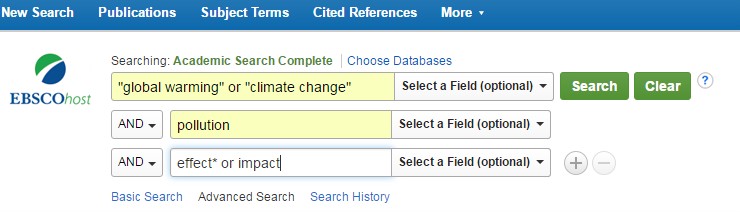 ThemeSynonym